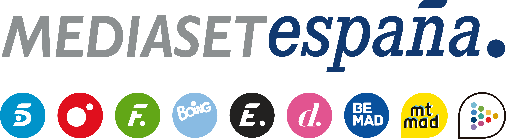 Madrid, 14 de junio de 2023La apertura de la nueva votación para la expulsión y el anuncio de una importante noticia a los concursantes, en ‘Supervivientes 2023’En la nueva gala que Telecinco emite este jueves (22:00h), los ‘fantasmas del pasado’ Alejandro Nieto y Oriana Marzoli se enfrentarán a la temida ‘Noria Infernal’.La apertura de la nueva votación para elegir al próximo expulsado entre los nominados Artúr, Adara y Bosco y el final de la cuenta atrás para el anuncio de una importante noticia que afectará a los concursantes de ‘Supervivientes 2023’, formarán parte de los contenidos de la nueva gala del reality que conducirán Carlos Sobera y Laura Madrueño este jueves 15 de junio (22:00h) en Telecinco.Por otro lado, los supervivientes disputarán de forma individual un juego de recompensa en el que se enfrentarán a una pista de obstáculos en el mar. Además, los ‘fantasmas del pasado’ Alejandro Nieto y Oriana Marzoli serán sorprendidos con uno de los juegos más emblemáticos de las últimas ediciones: la ‘noria infernal’.Por último, la gala abordará como es habitual la última hora de la aventura, con especial atención, entre otras situaciones, a la reciente disputa entre Artùr y Jonan, al recuerdo que Adara ha tenido de Hugo Sierra, su expareja y padre de su hijo y el interés mostrado por Oriana Marzoli por la relación de Bosco con la anterior ‘fantasma del pasado’ Alexia Rivas.